1.1 Préciser ….      1.2 Citer …. 1.3 Indiquer …      …/…Cette fiche de notation ne doit pas être connue du candidat. Seuls des éléments d’appréciation peuvent être reportés sur la copie.Ce document est à agrafer avec le double de la copie de l’élève et à conserver durant une année dans votre centre d’examenCULTURE PROFESIONNELLE CAP Commercialisation et service en Hôtel-Café-RestaurantCULTURE PROFESIONNELLE CAP Commercialisation et service en Hôtel-Café-RestaurantCULTURE PROFESIONNELLE CAP Commercialisation et service en Hôtel-Café-RestaurantCULTURE PROFESIONNELLE CAP Commercialisation et service en Hôtel-Café-RestaurantCULTURE PROFESIONNELLE CAP Commercialisation et service en Hôtel-Café-RestaurantCULTURE PROFESIONNELLE CAP Commercialisation et service en Hôtel-Café-Restaurant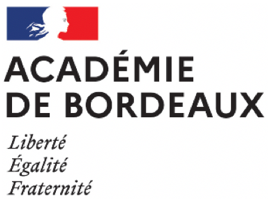 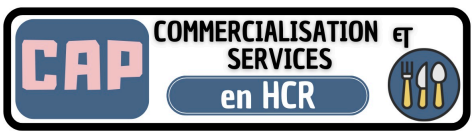 N°NOM DU LYCEEN°Année de formation :  Première année      Deuxième année Première année      Deuxième année Première année      Deuxième annéeDurée de l’épreuve maximumDurée de l’épreuve maximumDate :Nom et prénom :Appréciation et axes de progrèsAppréciation et axes de progrèsNote sur 20 :Logo (facultatif)Contexte professionnel (Reprendre le contexte du TSG)Vous entrez en formation dans le secteur de la restauration et découvrez votre environnement professionnel. A l'issue d'une première période de formation, vous réalisez votre premier stage en qualité de commis de cuisine dans le Bistrot du Port, un restaurant-Bistrot traditionnel de la côte landaiseDossier 1NOM DU DOSSIER/ ….. PointsLa situation :La situation professionnelle est un petit texte introductif pour présenter le questionnement. Elle doit préciser l’action attendue par le candidat et la tâche à effectuer. Elle peut également faire référence à un document (document N°). Exemple : Monsieur DUCASSE, directeur du restaurant…, vous propose de l’assister pour contrôler la livraison des boissons. En vous aidant du Document 1, il vous demande de lui préciser Annexe 1 les XXXX ANNEXE 1Dossier 2NOM DU DOSSIER/ ….. PointsLa situation :DOCUMENT 2ANNEXE 2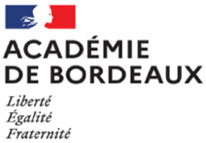 EP1 - CERTIFICAT D’APTITUDE PROFESSIONNELLE Commercialisation et service en Hôtel-Café-RestaurantGrille évaluation significative (ou double-évaluation) ÉlèveClasse / GroupeDateChamp de culture professionnelle visé  Compétences cibléesN° de dossiers N° de dossiers N° de dossiers N° de dossiers  Évaluation significative Évaluation significative Évaluation significative Évaluation significativeCompétences ciblées1234①-NM②-IM③+MA④ +BMCompétences cibléesN° de questionN° de questionN° de questionN° de question①-NM②-IM③+MA④ +BM C1. Réceptionner, contrôler et stocker les marchandises 1. 1. Réception et contrôler les livraisonsCIPCIP 1. 1. Réception et contrôler les livraisonsCIPCIP C1. Réceptionner, contrôler et stocker les marchandises 1. 2. Utiliser les supports et les outils nécessaires à l’approvisionnement et au stockageCIPCIP 1. 2. Utiliser les supports et les outils nécessaires à l’approvisionnement et au stockageCIPCIP C1. Réceptionner, contrôler et stocker les marchandises 1. 3. Appliquer les procédures de stockage, de tri sélectif et de consignationCIPCIP 1. 3. Appliquer les procédures de stockage, de tri sélectif et de consignationCIPCIP C1. Réceptionner, contrôler et stocker les marchandises 1. 4. Participer aux opérations d’inventaireCIPCIP 1. 4. Participer aux opérations d’inventaireCIPCIP  C2. Collecter les informations et ordonnancer ses activités 2.1. Prendre connaissance des documents liés aux prestationsCIPCIP 2.1. Prendre connaissance des documents liés aux prestationsCIPCIP  C2. Collecter les informations et ordonnancer ses activités 2.2. Dresser la liste prévisionnelle des produits nécessaires à la prestationCIPCIP 2.2. Dresser la liste prévisionnelle des produits nécessaires à la prestationCIPCIP  C2. Collecter les informations et ordonnancer ses activités 2.3. Identifier et sélectionner les locaux, les mobiliers et les matériels nécessaires à l’activitéCIPCIP 2.3. Identifier et sélectionner les locaux, les mobiliers et les matériels nécessaires à l’activitéCIPCIP  C2. Collecter les informations et ordonnancer ses activités 2.4. Planifier et organiser son activitéCIPCIP 2.4. Planifier et organiser son activitéCIPCIP C3. Accueillir, prendre en charge, renseigner le client et contribuer à la vente des prestations C3. Accueillir, prendre en charge, renseigner le client et contribuer à la vente des prestations C3. Accueillir, prendre en charge, renseigner le client et contribuer à la vente des prestations C4. Mettre en œuvre les techniques de mise en place et de préparation C4. Mettre en œuvre les techniques de mise en place et de préparation C4. Mettre en œuvre les techniques de mise en place et de préparation C5. Mettre en œuvre les techniques professionnelles, assurer la prestation et son suivi C5. Mettre en œuvre les techniques professionnelles, assurer la prestation et son suivi C5. Mettre en œuvre les techniques professionnelles, assurer la prestation et son suivi C6. Communiquer C6. Communiquer C6. CommuniquerNote de l’évaluation significative Épreuve EP1 - sur 20 pointsA reporter sur le livret de suivi individuel du candidatNote de l’évaluation significative Épreuve EP1 - sur 20 pointsA reporter sur le livret de suivi individuel du candidat/ 20 Ne pas porter à la connaissance du candidatToutes les compétences ne sont pas évaluées systématiquement de manière exhaustive –Curseur évaluation ①- NM Non Maitrisée / ②- IM Insuffisamment Maitrisée / ③- Ma Maitrisée / ④- BM Bien MaitriséeToutes les compétences ne sont pas évaluées systématiquement de manière exhaustive –Curseur évaluation ①- NM Non Maitrisée / ②- IM Insuffisamment Maitrisée / ③- Ma Maitrisée / ④- BM Bien MaitriséeToutes les compétences ne sont pas évaluées systématiquement de manière exhaustive –Curseur évaluation ①- NM Non Maitrisée / ②- IM Insuffisamment Maitrisée / ③- Ma Maitrisée / ④- BM Bien MaitriséeBILAN - Observations sur le niveau de compétence, de connaissances et les progrès accomplis. Conseils sur les axes d’amélioration envisagésA porter à la connaissance du candidat / A reporter sur la copieA porter à la connaissance du candidat / A reporter sur la copie